широкополосная логопериодическая антеннаАС4.32.1КНПР.464651.052Заводской номер 150822614ПАСПОРТКНПР.464651.052 ПСг. КурскСОДЕРЖАНИЕстр.1	ОБЩИЕ УКАЗАНИЯ	32	ОСНОВНЫЕ СВЕДЕНИЯ ОБ ИЗДЕЛИИ И ТЕХНИЧЕСКИЕ ДАННЫЕ	33	КОМПЛЕКТНОСТЬ	44	Устройство антенны	45	ГАРАНТИИ ИЗГОТОВИТЕЛЯ	56	СВИДЕТЕЛЬСТВО ОБ УПАКОВЫВАНИИ	57	СВИДЕТЕЛЬСТВО О ПРИЕМКЕ	68	заметки по эксплуатации и хранению	78.1 Эксплуатационные ограничения и меры безопасности	78.2 Подготовка к работе и порядок работы	78.3 Использование антенны	78.4 Возможные неисправности и методы устранения	99	Техническое обслуживание	910	КАЛИБРОВКА АНТЕННЫ	10ПРИЛОЖЕНИЕ А	11ПРИЛОЖЕНИЕ Б	12ОБЩИЕ УКАЗАНИЯНастоящий паспорт (ПС) является документом, удостоверяющим гарантированные предприятием-изготовителем АО «СКАРД-Электроникс» основные параметры и технические характеристики антенны АС4.32.1.Паспорт должен постоянно находиться с антенной.Документ предназначен для ознакомления с устройством и принципом работы антенны и устанавливает правила её эксплуатации, соблюдение которых обеспечивает поддержание антенны в постоянной работоспособности.Авторские права на изделие принадлежат АО «СКАРД - Электроникс»:все конструктивные и схематические решения, примененные в изделиях, являются интеллектуальной собственностью АО «СКАРД - Электроникс».любое копирование, или применение использованных в изделии схемотехнических и конструктивных решений, а также использование изделия в качестве базовой технологии для разработки аналогичных изделий не допускается.ОСНОВНЫЕ СВЕДЕНИЯ ОБ ИЗДЕЛИИ И ТЕХНИЧЕСКИЕ ДАННЫЕНаименование: широкополосная логопериодическая антенна АС4.32.1.Обозначение: КНПР.464651.052.Изготовитель: Акционерное Общество «СКАРД-Электроникс».Адрес предприятия - изготовителя: г. Курск, ул. Карла Маркса 70Б, тел./факс +7 (4712)390-632.Дата изготовления изделия: 10 августа 2022 г.Заводской номер изделия: 150822614Сертификат соответствия №  ВР 31.1.15991-2022 выданный СДС «Военный Регистр», ОССМК ООО «Центр инноваций и сертификации» удостоверяет, что СМК АО «СКАРД - Электроникс» соответствует требованиям ГОСТ Р ИСО 9001-2015 и ГОСТ РВ 0015-002-2020 применительно к разработке, производству и ремонту вооружения и военной техники; закупке, хранению и поставке продукции. Срок действия настоящего сертификата до 04.04.2025 г.Технические данные антенны представлены в таблице 1.Таблица 1 – Технические данныеПримечания: 1)Коэффициент усиления  антенны для заданной частоты определяется по графику (приложение А), либо по таблице (приложение Б), придаваемым к антенне, и может уточняться в процессе эксплуатации по результатам периодической калибровки.Рабочие условия эксплуатации:температура воздуха, °С ………………………...……… от минус 40 до плюс 50;относительная влажность при температуре 25 °С, %, не более...…………….. 80;атмосферное давление, мм рт. ст .………..…………………….…... от 630 до 800.КОМПЛЕКТНОСТЬКомплектность антенны представлена в таблице 2.Таблица 2 – Комплектность антенны*По согласованию с заказчиком.Устройство антенныШирокополосная логопериодическая антенна АС4.32.1 (далее – антенна) предназначена для приёма и передачи энергии электромагнитных полей в диапазоне частот от 1,0 до 18,0 ГГц.Антенна совместно с измерительными приемными устройствами применяется для измерения плотности потока энергии электромагнитного поля, параметров других антенных устройств, параметров электромагнитной совместимости радиоэлектронных средств. Совместно с передающими устройствами применяется для излучения электромагнитных полей, а так же в качестве облучателя параболических, офсетных антенн и антенн «Кассегрена».Антенна может использоваться для работы в лабораторных, заводских и полевых условиях.АС4.32.1 представляет собой пассивную логопериодическую антенну в защитном радиопрозрачном корпусе. Антенна выполнена в виде двух пар продольных решёток вибраторов, питаемых двухпроводной симметричной линией с проводниками квадратного сечения, смонтированных на траверсах, которые выполняют одновременно роль несущей конструкции. Длина вибраторов и расстояние между ними изменяются по закону геометрической прогрессии со знаменателем т = 0,88. Возбуждение двухпроводной линии осуществляется коаксиальным кабелем типа EZ-86, проложенным вдоль центральной траверсы, соединяющей два центральных полотна пар продольных решёток. Антенна имеет коаксиальный СВЧ - вход с волновым сопротивлением 50 Ом (соединитель SMA (розетка)).Конструкция антенны предусматривает возможность её крепления на опору с использованием элемента крепления, расположенного в основании антенны.Общий вид антенны АС4.32.1 представлен на рис1.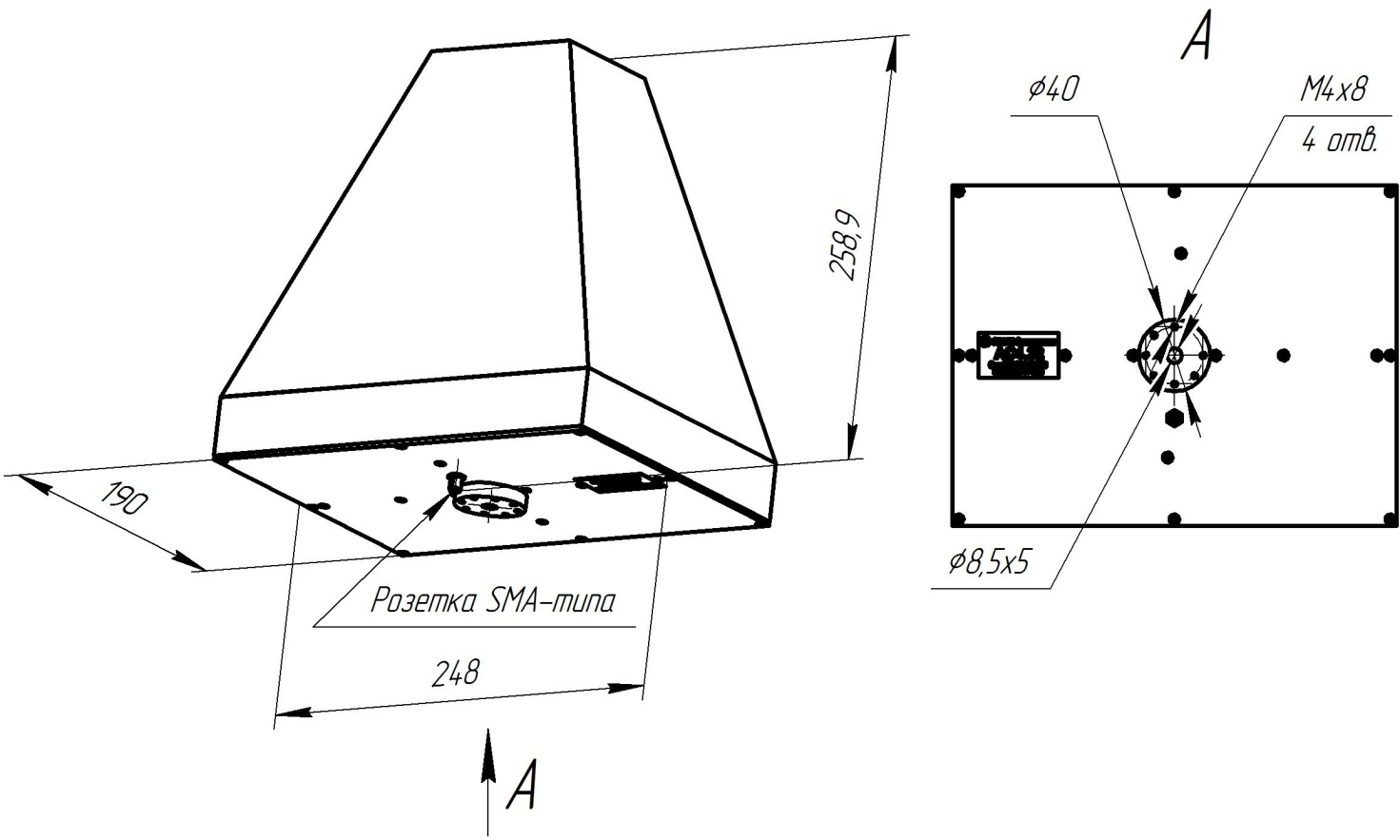 Рисунок 1 – Общий вид антенны АС4.32.1ГАРАНТИИ ИЗГОТОВИТЕЛЯИзготовитель гарантирует соответствие антенны логопериодической АС4.32.1 КНПР.464651.052 заявленным параметрам при соблюдении условий транспортирования, хранения, монтажа и эксплуатации.Гарантийный срок эксплуатации – 12 месяцев со дня ввода антенны в эксплуатацию.Гарантийное и послегарантийное техническое обслуживание и ремонт антенны АС4.32.1 производит ЗАО «СКАРД-Электроникс» по адресу:Россия, . Курск, ул. Карла Маркса, 70 Б,Тел/факс: +7 (4712) 390-632, +7(4712) 390-786; e-mail: info@skard.ru. СВИДЕТЕЛЬСТВО ОБ УПАКОВЫВАНИИСВИДЕТЕЛЬСТВО О ПРИЕМКЕИзготовлена и принята в соответствии с обязательными требованиями государственных стандартов, действующей технической документацией и признана годной для эксплуатации.заметки по эксплуатации и хранению8.1 Эксплуатационные ограничения и меры безопасности8.1.1 Перед началом эксплуатации антенны необходимо изучить настоящий Паспорт.8.1.2 При работе с антенной персонал должен владеть основами работы с антенно-фидерной техникой. В процессе работы с антенной запрещается её использование для решения нефункциональных задач.8.1.3 Персонал обязан строго выполнять правила техники электробезопасности. 8.1.4 При проведении измерений или использовании антенны в качестве передающей соблюдайте правила техники безопасности при работе с СВЧ-излучениями. СВЧ-излучения могут представлять опасность для жизни и здоровья человека.8.1.5 При выполнении работ по монтажу антенны и в процессе использования ЗАПРЕЩАЕТСЯ оказывать механические воздействия, приводящие к изменению габаритных размеров, а также целостности и исправности антенны.8.1.6 КАТЕГОРИЧЕСКИ ЗАПРЕЩАЕТСЯ использование измерительных кабелей, оборудованных соединителями, имеющими несовместимый стандарт резьбового и канального соединения с антенной.8.2 Подготовка к работе и порядок работы8.2.1 Для крепления антенны используется фланец, расположенный на основании антенны. Четыре резьбовых отверстия под винт М4 предназначены для фиксации антенны в рабочем положении. Центральное отверстие фланца предназначено для центрирования антенны при её вращении при смене поляризации (смотри рис. 1).8.2.2 Установка антенны производите в следующей последовательности:1) установите и закрепите опору для монтажа антенны в месте использования;2) установите на опору специальную площадку для крепления антенны, соответствующей геометрическим размерам фланца антенны в соответствии с рисунком 1:на траверсу для крепления облучателя в случае использования антенны в качестве облучателя зеркальной антенны;на опору в месте использования в случае использования антенны в качестве самостоятельной единицы (опора и специальная площадка в комплект антенны не входят);3) вращением антенны вокруг продольной оси установите необходимый угол наклона линейной поляризации;4) вращением антенны (зеркала) установите необходимые углы места и азимута в соответствии с поставленной задачей (в случае использования антенны в качестве приёмной по максимальной величине принимаемого сигнала);5) соедините клемму заземления приборов с шиной заземления.8.3 Использование антенны8.3.1 Режим приёма1) подключите измерительный кабель к разъёму антенны (в случае несоответствия сечений разъемов кабеля и антенны используйте прецизионный СВЧ переход из состава комплекта вашего измерительного прибора2) присоедините свободный разъем измерительного кабеля к входному разъему вашего измерительного прибора (в случае несоответствия сечений разъемов кабеля и измерительного прибора используйте прецизионный СВЧ переход из состава комплекта вашего измерительного прибора).3) включите ваш измерительный прибор. В соответствии с инструкцией по эксплуатации вашего прибора подготовьте его к работе и приступайте к проведению измерений.4) если известно направление вектора НЭП, то расположите антенну так, чтобы линии ЭП были согласованы с положением вибраторов антенны.Если известно направление НЭП, то его измерение сводится к определению напряжения на выходе антенны при помощи подключаемого к ней измерительного прибора.Измерение напряжения проводится в соответствии с эксплуатационной документацией на измерительный прибор.Значение измеренной напряженности электрического поля Е определяется по формулегде Е - напряженность электрического поля в децибелах относительно 1 В/м; U -  напряжение на выходе антенны в децибелах относительно 1 В;K- коэффициент калибровки антенны на частоте измерения,  значения которого берутся из таблицы свидетельства о поверке антенны.Если значения измеренного напряжения получены в формате dbmkV, то значение НЭП может быть получено по формуле:Если направление НЭП неизвестно, то следует изменять ориентацию поляризации антенны в креплении до достижения максимума напряжения на выходе антенны.П р и м е ч а н и е - Значения коэффициента калибровки антенны, взятые из таблицы свидетельства о поверке антенны, действительны при проведении измерений в дальней зоне антенны.8.3.2 Режим передачи1) подключите измерительный кабель к разъёму антенны (в случае несоответствия сечений разъемов кабеля и антенны используйте прецизионный СВЧ переход из состава комплекта вашего измерительного прибора).2) присоедините свободный разъем измерительного кабеля к выходному разъему вашего генератора или усилителя ВЧ (в случае несоответствия сечений разъемов кабеля и измерительного прибора используйте прецизионный СВЧ переход из состава комплекта вашего измерительного прибора).3) включите ваш генератор или усилитель ВЧ. В соответствии с инструкцией по эксплуатации вашего прибора подготовьте его к работе и приступайте к использованию антенны в качестве излучающей в определённом диапазоне частот и мощности.При использовании антенны в составе зеркальных антенн в качестве облучателя необходимо следовать Руководству (Инструкции) по эксплуатации на изделие.8.4 Возможные неисправности и методы устраненияВозможные неисправности и методы устранения приведены в таблице 3Таблица 3 Возможные неисправности и методы устраненияТехническое обслуживание9.1 В зависимости от этапов эксплуатации проводят следующие виды технического обслуживания:контрольный осмотр;техническое обслуживание №1.9.2 Контрольный осмотр (КО) проводят перед, и после использования антенны по назначению и после транспортирования. 9.3 При контрольном осмотре проведите визуальную проверку:состояния разъёмов антенны и кабеля;отсутствия механических повреждений изделий комплекта антенны.Техническое обслуживание №1 (ТО-1) проводится один раз в год перед проведением калибровки антенны, а так же при постановке антенны на хранение и снятии с хранения.9.5 При ТО-1 выполните следующие работы:9.5.1 Работы по пункту 9.3 (КО);9.5.2 Произведите очистку:поверхностей изделий ветошью;от пыли, загрязнений и окислений СВЧ соединители спиртом этиловым ректификованным техническим ГОСТ 18300-87;не допускается производить чистку соединителей металлическими предметами, так как можно повредить соединитель. Чистку необходимо производить только ватным тампоном (вата, намотанная на зубочистку), смоченную спиртом. Запрещено чистить соединители сильными растворителями, например, ацетоном, так как можно повредить пластиковую диэлектрическую опору. Чистке подвергаются внешние контактные поверхности и резьбы внешних проводников;чистку гнездовых контактов производить промывкой спиртом этиловым ректификованным техническим с последующей продувкой сжатым воздухом.9.5.3 Произведите смазку трущихся деталей крепления антенны смазкой ОКБ 122-7 ГОСТ 18179-72. Излишки смазки удалите ветошью.КАЛИБРОВКА АНТЕННЫПотребителю поставляются антенны, прошедшие первичную калибровку*.Первичную калибровку антенны проводят до ввода в эксплуатацию, а также после ремонта; периодическую калибровку - не реже 1-го раза в год при эксплуатации в полевых условиях; не реже 1-го раза в 2 года при использовании в лабораторных условиях.* По согласованию с заказчикомПРИЛОЖЕНИЕ АГрафик зависимости коэффициента усиления антенны измерительной АС4.32.1 от частоты.ПРИЛОЖЕНИЕ БЗначения коэффициента усиления антенны измерительной АС4.32.1 зав. №150822614для заданной частоты.Таблица Б.1Наименование параметра Данные по ТУДиапазон частот, ГГц1,0 до 18,0Коэффициент усиления в диапазоне частот, дБ, не менее7,5Максимальная подводимая мощность, Вт, не более10,0Пределы допускаемой погрешности измерений коэффициента усиления, дБ± 2,0Поляризация ЛинейнаяКСВН входа, не более2,5Тип разъёмаSMA (розетка)Масса антенны, кг, не более0,9Габаритные размеры (длина × ширина × высота), мм260×248×190Обозначение изделияНаименование изделияКол. шт.Заводской номерКНПР.464651.052Антенна измерительная АС4.32.1.1150822614Эксплуатационная документацияЭксплуатационная документацияЭксплуатационная документацияЭксплуатационная документацияКНПР.464651.052 ПСПаспорт.1-УпаковкаУпаковкаУпаковкаУпаковка-Короб транспортировочный*1-Антенна АС4.32.1КНПР.464651.052150822614наименование  изделияобозначениезаводской  номерУпакованаАО «СКАРД-Электроникс»согласно требованиям, наименование предприятияпредусмотренным  в действующей технической документации.предусмотренным  в действующей технической документации.предусмотренным  в действующей технической документации.предусмотренным  в действующей технической документации.предусмотренным  в действующей технической документации.инженерКнязев С.Н.должностьличная подписьрасшифровка подписичисло, месяц, годАнтенна АС4.32.1КНПР.464651.052150822614наименование  изделияобозначениезаводской  номерЗаместитель генерального директора по качеству - начальник ОТК и КЗаместитель генерального директора по качеству - начальник ОТК и КЗаместитель генерального директора по качеству - начальник ОТК и КЗаместитель генерального директора по качеству - начальник ОТК и КЗаместитель генерального директора по качеству - начальник ОТК и КИвлева Е.В.Штамп ОТКличная подписьрасшифровка подписи число, месяц,  годлиния отреза при поставке на экспортлиния отреза при поставке на экспортлиния отреза при поставке на экспортлиния отреза при поставке на экспортлиния отреза при поставке на экспортИнженер Инженер Инженер Инженер Инженер Захаров А.М.МПличная подписьрасшифровка подписиПо доверенности№195 от 18 апреля 2022 г.число, месяц,  год Заказчик (при наличии)Заказчик (при наличии)МПличная подписьрасшифровка подписичисло, месяц,  годНеисправностьВероятная причинаМетод устраненияМетод устраненияРежим приёмаРежим приёмаРежим приёмаРежим приёмаПри соединении антенны с прибором с помощью измерительного кабеля нет отклика сигнала ВЧ на анализаторе.Недостаточный уровень ВЧ сигнала на входе измерительной антенны.Недостаточный уровень ВЧ сигнала на входе измерительной антенны.Проверить установки параметров на анализаторе спектра или проверить антенну по тестовому сигналу или сигналу с известным достаточным уровнем.При соединении антенны с прибором с помощью измерительного кабеля нет отклика сигнала ВЧ на анализаторе.Поврежден СВЧ кабель из комплекта измерительного прибораПоврежден СВЧ кабель из комплекта измерительного прибораПроверить измерительный кабель, в случае неисправности заменить.При соединении антенны с прибором с помощью измерительного кабеля нет отклика сигнала ВЧ на анализаторе.Нет совпадения оптической и электрической оси антенны с источником сигналаНет совпадения оптической и электрической оси антенны с источником сигналаНеобходимо направить измерительную и излучающую антенны таким образом, чтобы оптическая и электрическая ось совпали. При этом необходимо учитывать направления поляризации приёмника и источника.Режим передачиРежим передачиРежим передачиРежим передачиПри соединении антенны с генератором (усилителем мощности) ВЧ с помощью измерительного кабеля нет отклика сигнала ВЧ на приёмном устройстве.Недостаточный уровень ВЧ сигнала на входе измерительной антенны.Проверить установки параметров на генераторе (усилителе мощности) ВЧ, или проверить установки параметров на приёмном устройстве. Проверить установки параметров на генераторе (усилителе мощности) ВЧ, или проверить установки параметров на приёмном устройстве. При соединении антенны с генератором (усилителем мощности) ВЧ с помощью измерительного кабеля нет отклика сигнала ВЧ на приёмном устройстве.Поврежден СВЧ кабель из комплекта измерительного прибораПроверить измерительный кабель, в случае неисправности заменить.Проверить измерительный кабель, в случае неисправности заменить.При соединении антенны с генератором (усилителем мощности) ВЧ с помощью измерительного кабеля нет отклика сигнала ВЧ на приёмном устройстве.Нет совпадения оптической и электрической оси антенны с источником сигналаНеобходимо направить измерительную и излучающую антенны таким образом, чтобы оптическая и электрическая ось совпали. При этом необходимо учитывать направления поляризации источника и приёмника.Необходимо направить измерительную и излучающую антенны таким образом, чтобы оптическая и электрическая ось совпали. При этом необходимо учитывать направления поляризации источника и приёмника.Частота, ГГцКоэффициент усиления, дБ1,09,42,010,73,09,54,09,75,010,36,09,17,09,98,09,79,010,510,010,311,08,312,08,813,09,114,09,215,08,816,010,117,09,818,07,8